
Volkan
Volkan.345751@2freemail.com 	  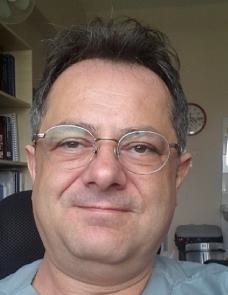 Birth Date		:Aug 14th 1968/ TurkeyMarital status		:Married for 20 yrs and have two children (son 14yrs, daughter 17yrs)Education / Experience / Academic:Marmara University Faculty of Medicine, Istanbul / Turkey, 1985-1994, MD, Practitioner.Gulhane Medical Academy, Ankara / Turkey, 2000-2004,Internal Medicine Specialist.Gulhane Medical Academy, Ankara / Turkey, 2004-2010, Intensive Care Clinic, staff specialist.TrakyaUniversity Medical Faculty, Edirne / Turkey, 2012- cont. Intensive Care Department, Assoc.Proff.Clinic in Chief.Memberships	:ASPENEuropeanSocietyofIntensiveCareMedicineSocietyofCriticalCareMedicineWorldSocietyof CriticalCareMedicineInternationalSocietyofEmergencyandCriticalCareMedicineEuropean Respiratory SocietyTurkish Society of Intensive Care MedicineInternational presentations and articles:Efe S, İnal V (2016). Combined CVVHD and ECCO2-R treatment for ARDS secondary to opportunistic pulmonary infection in a post renal transplant patient. ELSO SWAC 2016 (Poster).TanogluA,YamanelL,İnalV,ÖcalR,CömertB,BilgiC.Appreciationoftrimetazidinetreatmentinexperimentalsepsisratmodel.BratislLekListy2015;116(2):124–127.İnal,V.,Yamanel,L.,Taşkın,G.,Tapan,S.,Cömert,B.Paraoxonase1ActivityandSurvivalinSepsisPatients.DOI:10.5152.balkanmedj.2015.15674.ÇiftciT,KepekçiAB,YavaşçaHP,DaşkayaH, İnalV.TheLevelsandDurationofSensoryandMotorBlockadesofSpinalAnesthesiainObesePatientsThatUnderwentUrologicalOperationsintheLithotomyPosition.BiomedResearchInternational,2014;İnalV,MasMR,IsikAT,ComertB,AydınS,MasN,DeveciMS,TasciI,YamanelL,CinarE, UnalMT(2014).ANewCombinationTherapyinSevereAcutePancreatitis:HyperbaricOxygenPlus3-AminoBenzamide-AnExperimentalStudy.Pancreas,Doi:10.1097/MPA.0000000000000240.CelikH,CelikO,GuldikenS,İnalV,PuyanFO,TugrulA.Pheochromocytomapresentingwith rhabdomyolysisandacuterenalfailure:acasereport.RenalFailure2014;36(1),104-107.,Doi:10.3109/0886022X.2013.832856.SertE,SayhanMB,CanN,OguzS, İnalV(2014).EffectsOfChitosanAcetateBandageOnWoundHealingOnExperimentallyCreatedFullCoatSkinWoundsOnRats.8thEuropeanCongressonEmergencyMedicine(p49),36.İnalV,YaylakD(2014).Thehigherworkloadtheworsensleepqualityinnurses:Whatabouttherisks?.ESICMLIVES27thAnualCongress(1041).İnalV,MertO(2014).Fluidschallengewithshock.34thInternationalSymposiumonIntensiveCareandEmergencyMedicine(154).YildirimAO,InceM,EyiYE,TuncerSK,KaldirimU,ErogluM,OztasE,CayciT,KilicA,İnalV,YamanelL,YasarM.Theeffectsofglycyrrhizinonexperimentalacutepancreatitisinrats.EuropeanReviewforMedicalandPharmacologicalSciences2013;17(22),2981-2987.İnalV,MertO,CotosA(2013).Glucosemonitoringduringseveresepsis:up/down?.ESICMLIVES2013:EuropeanSocietyofIntensiveCareMedicine(701).İnalV,ComertB(2013).Levomakesbetterthandobo.11thcongressof theworldfederationofsocietiesofintensiveandcriticalcaremedicine(211).InalV,MertO,AndaçB,CotosA(2013).Doc'schallengewithfluid:arewebeyondsofar?Prosandcons.19thinternationalintensivecaresymposium(306).İlhanH,ErogluM,İnalV,EyiYE,Arzimanİ,YildirimAO,TanselA,UzunG,YamanelL.HyperbaricOxygenTherapyAlleviatesOxidativeStressandTissueInjuryinRenalIschemia/ReperfusionInjuryinRats.RenalFailure2012;34(10),1305-1308.,Doi:10.3109/0886022X.2012.723776.İnalV,HalhallıS,YulugkuralZ(2012).DramaticDecreaseofVentilationAssociatedPneumoniaRatesbyPreventiveBundleStrategies.Critical4Africa(28),33-34.İnalV,YamanelL,ComertB(2012).PredictingoutcomeinICU;comparisonofRansoncriteriaandRanson+CRPlevelsinacutepancreatitis.32ndInternationalSymposiumonIntensiveCareandEmergencyMedicine(386).İnalV,YamanelL,ComertB(2012).ListentoPaO2/FiO2ratios;theyspellusaboutlengthofstay.32ndInternationalSymposiumonIntensiveCareandEmergencyMedicine(89)-89.BulucuF,OcalR,KaradurmusN,SahinM,KenarL,AydinA,OktenliC,KocB,İnalV,YamanelL,YamanH.EffectsofN-Acetylcysteine,DeferoxamineandSeleniumonDoxorubicin-InducedHepatotoxicity.BiolTraceElemRes2009;132(1-3),184-96.İnalV,YamanelL,CömertB,TapanS(2009).Prognosticvalueofserumparaoxanase1withseveresepsisandsepticshock.22ndAnnualCongressEuropeanSocietyofIntensiveCareMedicine(35(S-1)),243-942.IlhanH,YamanelL,CömertB,İnalV(2009).Hyperbaricoxygentherapyinrenalischemia/reperfusioninjury.22ndAnnualCongressEuropeanSocietyofIntensiveCareMedicine(35(S-1)),42-150.KartalO,İnalV,BaysanO,SaglamK.(2008).Relationshipbetweenserumleptinlevelsandleftventricularhypertrophyinobesehypertensivepatients.AnadoluKardiyolDerg(8(5)),342-6.BulucuF,OktenliC,KenarL,OcalR,KocB, İnalV,YamanelL,YamanH,SanisogluYS, AydinA.Efficacyofdeferoxamine,N-acetylcysteineandseleniumtreatmentsinratswithAdriamycin-inducednephroticsyndrome.JNephrol2008;21(4),576-583.BulucuF,OktenliC,KenarL,KocB,OcalR,KaradurmusN,İnalV,YamanelL,SanisogluYS,AydinA.DetrimentaleffectsofN-acetylcysteineplusdesferoxaminecombinationinanexperimentalnephroticsyndromemodel.IntJToxicol2007;26(6),525-532.Tasciİ,DeveciS,IsikAT,ComertB,AkayC,MasN,İnalV,YamanelL,MasMR.Allopurinolinratchronicpancreatitis-Effectsonpancreaticstellatecellactivation.Pancreas2007;35(4),366-371.AkyolT,BulucuF,SenerO,YamanelL,AydinA,İnalV,BozogluE,DemirkayaE,EkenA,MusabakU.Functionsandoxidativestressstatusofleukocytesinpatientswithnephriticsyndrome.BiolTraceElemRes2007;116(3),237-48.MasMR,IsikAT,YamanelL,İnalV,Tasciİ,DeveciS,MasN,ComertB,AkayC.AntioxidantTreatmentwithTaurineAmelioratesChronicPancreatitisinanExperimentalRatModel.Pancreas2006;33(1),77-81.,Doi:10.1097/01.mpa.0000222316.74607.07.KartalO,TatliE,İnalV,YamanelL(2006).Sexualactivityincardiacpatients.AnadoluKardiyolDerg(6(3)),264-9.GurbuzM,YamanelL,BulucuF,İnalV,AydinA.OxidativestressstatusinfamilialMediterraneanfeverwithorwithoutproteinuria.FreeRadicBiolMed2005;38(2),271-275.YamanelL,İnalV,CömertB,BulucuF(2005).Hypernatremiaintheintensivecareunit.18thESICM AnnualCongress(31(S-1)),639.YamanelL,İnalV,CömertB(2005).Carbonmonoxidepoisoningcasesrequiredintensivecaretreatedwithhyperbaricoxygen.18thESICMAnnualCongress(31(S-1)),635.YamanelL,İnalV,CömertB,MasMR(2005).EvaluationoftheseverityofacutepancreatitisinICU.15thInternationalIntensiveCareSymposiumAbstractBook(71).YamanelL,ÖzdemirC,TugcuH,İnalV(2005).Causticagentingestioncasesinmedicalintensivecareunit.15thInternationalIntensiveCareSymposiumAbstractBook(112.YamanelL,CömertB,İnalV(2005).Hyponatremiainamedicalintensivecareunit.15thInternationalIntensiveCareSymposiumAbstractBook(111).YamanelL,ComertB,İnalV(2005).Warfarinoveractivity.25thInternationalSymposiumIntensiveCareandEmergencyMedicine(P344).YamanelL,CömertB,İnalV(2004).Clinicalandlaboratorycharacteristicsinthepatientswithpulmonaryembolism.24thInt.Symp.IntensiveCareandEmergencyMed.(8(S-1))-101.TüzünA,ErdilA,İnalV,AydinA,BagciS,YesilovaZ,SayalA,KaraerenN, DagalpK.Oxidativestressandantioxidantcapacityinpatientswithinflammatoryboweldisease.ClinBiochem2002;BulucuF,CanC,İnalV,BaykalY,ErikçiS.Renalinvolvementinapatientwithidiopathichypereosinophilicsyndrome.ClinNephrol2002;.